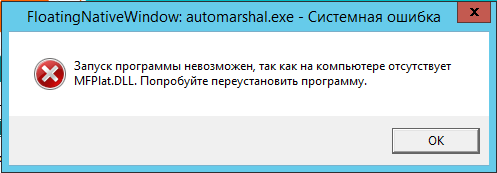 !! встречается на ОС Windows Server 2008 R2 и Windows Server 2012 R2Установка АМ проходит правильно, но уже при первом запуске можно увидеть данную ошибку.Решение для ОС Windows Server 2012 R2:Запустить Диспетчер серверов и открыть вкладку Управление/Добавить роли и компоненты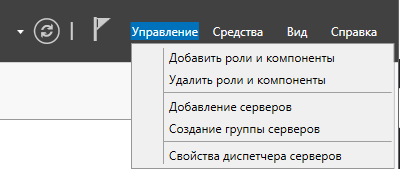 Следовать рекомендациям по установке в «Мастере добавления ролей и компонентов»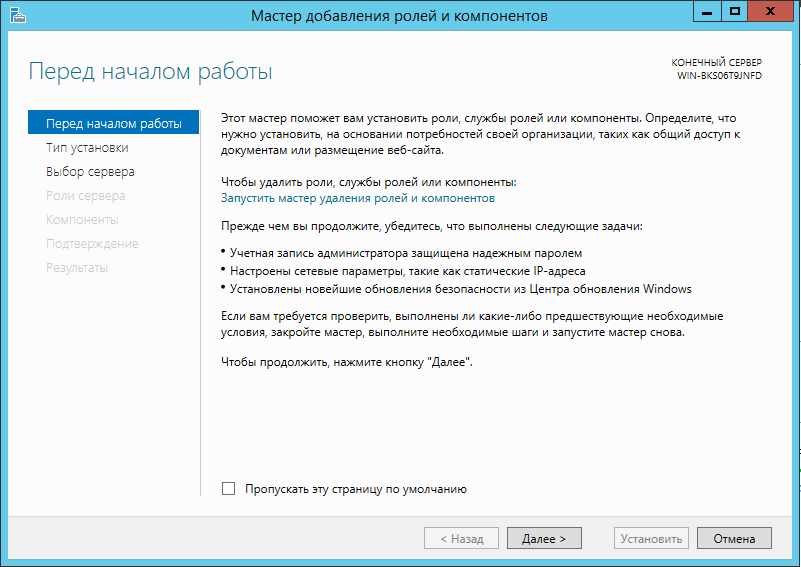 3) Выбрать пункт «Установка ролей и компонентов»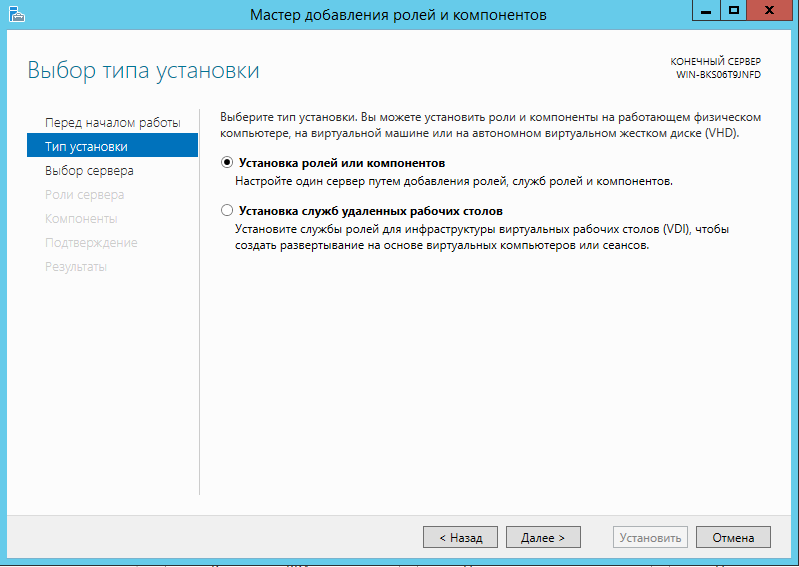 4) Выбор сервера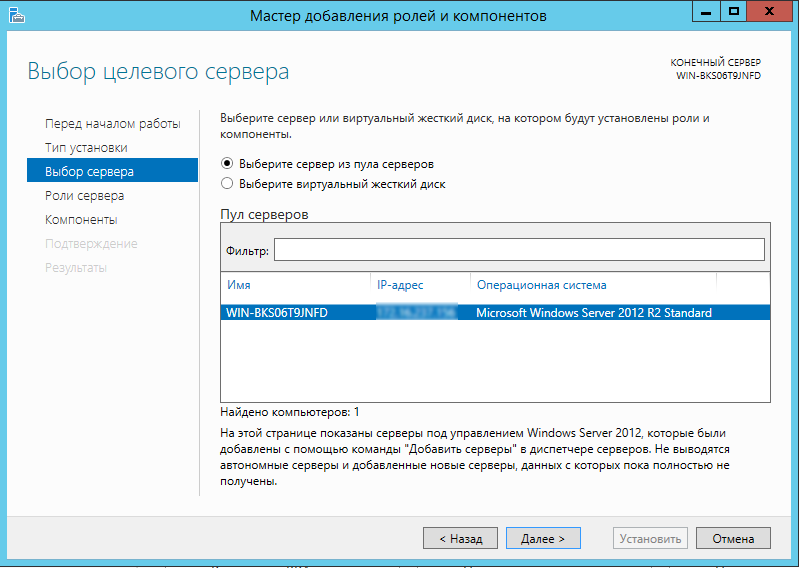 5) Во вкладке «Роли сервера» выбрать “Режим Windows Server Essentials”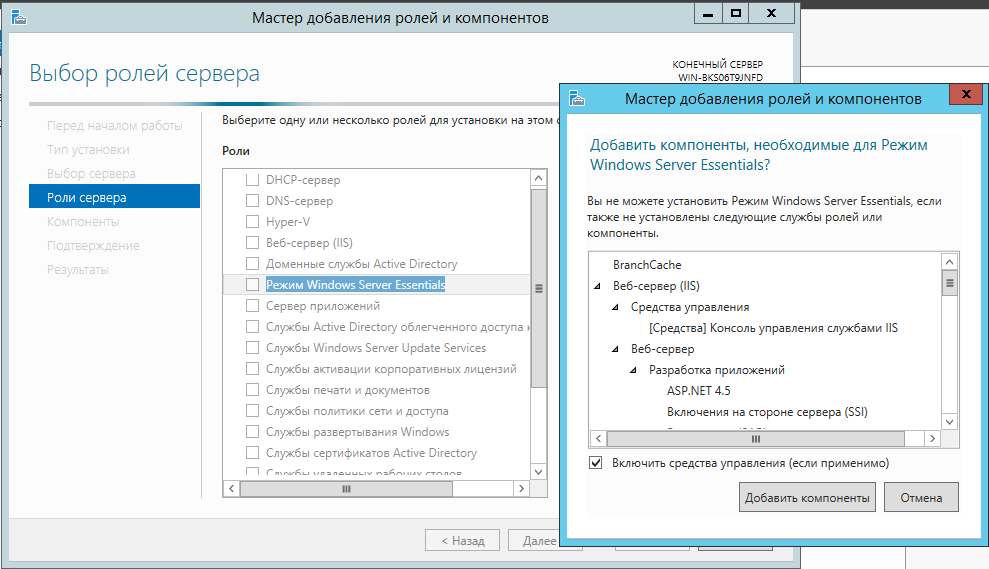 6) во вкладке «Компоненты» уже будут выбраны нужные компоненты, необходимо только согласиться и нажать кнопку «Далее», также поступить на следующих вкладках до этапа установки – пункт «Результаты»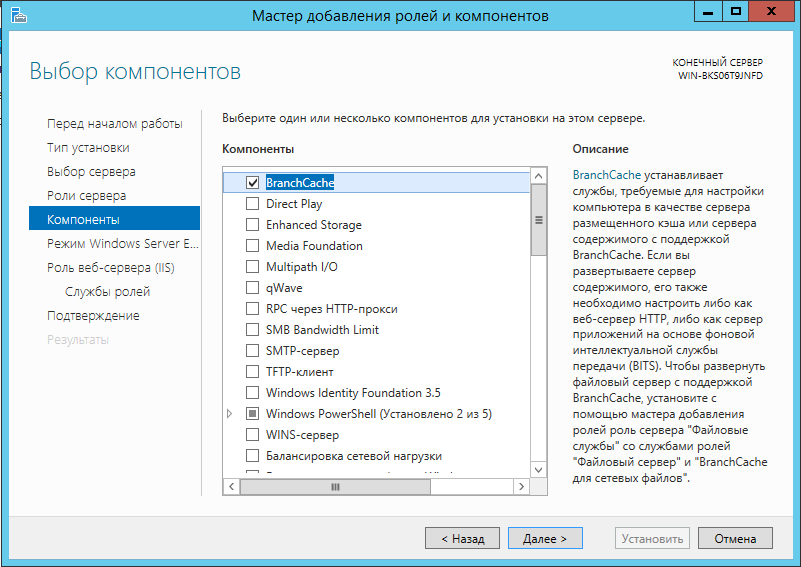 7) После окончания установки, дополнительно необходимо установить «пакет мультимедиа для Windows Server Essentials» 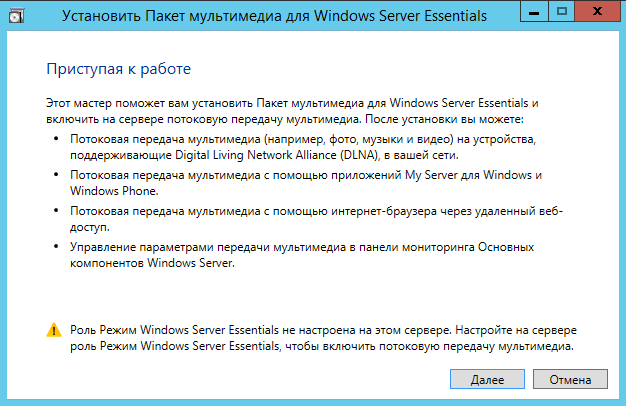 8) после окончания установки необходимо перезагрузить сервер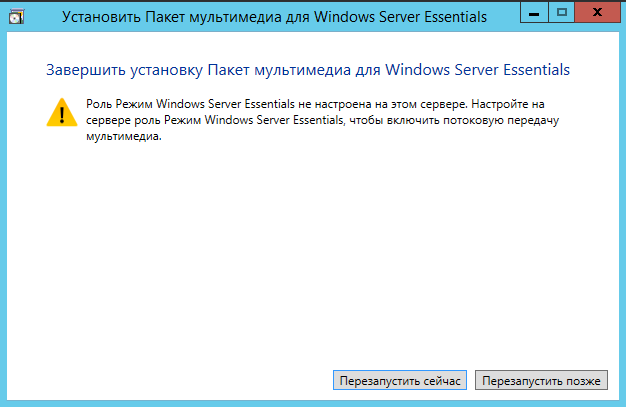 